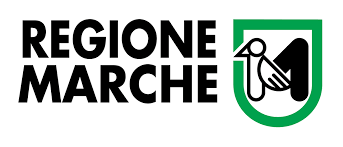 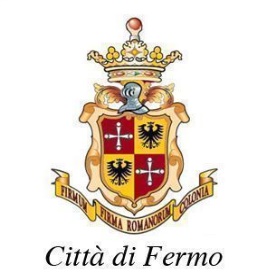 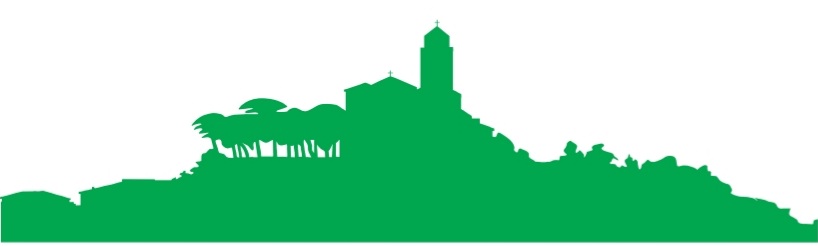 ABITARE LE CITTA’ DEL FUTURORIFLESSIONI IN TEMA DI RIGENERAZIONE URBANA E RIFORMA DELLA LEGGE REGIONALE URBANISTICA Giovedì  – ore Sala dei Ritratti -  Palazzo Priori – FERMOSaluti: Paolo Calcinaro - Sindaco della Città di FermoIntroduzione: Stefano Aguzzi - Assessore all’Urbanistica Regione MarcheInterventi:Nardo Goffi – Dirigente Dipartimento Infrastrutture, territorio e protezione civile Regione Marche;Maria Cristina Borocci - Dirigente Urbanistica, paesaggio e edilizia residenziale pubblica Regione MarcheAlessandro Paccapelo – Dirigente Urbanistica, LL.PP e Ambiente Comune di FermoReferenti degli Ordini professionali e Associazioni categoria della provincia di Fermo.Modera: Mariantonietta Di Felice – Assessore all’Urbanistica Comune di FermoSarà possibile seguire in diretta streaming il convegno collegandosi al link https://attendee.gotowebinar.com/register/3430972579063112715 Per l’accesso in sala, sono necessari mascherina FFP2 e super green passSi chiede gentilmente di voler dare conferma della presenza entro il 2 febbraio p.v. ai seguenti contatti: sindaco@comune.fermo.it – 0734. 284300; segreteria.sindaco@comune.fermo.it – 0734. 284214.